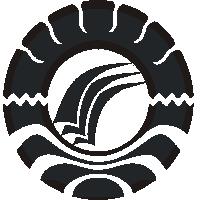 SKRIPSIPENERAPAN  MEDIA GAMBAR SERI  DALAM MENINGKATKAN KETERAMPILAN MENULIS CERITA DI KELAS  V SD NEGERITIDUNG KECAMATAN RAPPOCINI KOTA MAKASSARSAIFULPROGRAM STUDI PENDIDIKAN GURU SEKOLAH DASARFAKULTAS ILMU PENDIDIKANUNIVERSITAS NEGERI MAKASSAR2014SKRIPSIPENERAPAN  MEDIA GAMBAR SERI  DALAM MENINGKATKAN KETERAMPILAN MENULIS CERITA DI KELAS  V SD NEGERITIDUNG KECAMATAN RAPPOCINI KOTA MAKASSARDiajukan Untuk Memenuhi  Sebagai Prasyarat Guna Memperoleh Gelar Sarjana Pendidikan Pada Program Studi Pendidikan Guru Sekolah Dasar Strata Satu Fakultas Ilmu PendidikanUniversitas Negeri MakassarSAIFUL1247044019PROGRAM STUDI PENDIDIKAN GURU SEKOLAH DASARFAKULTAS ILMU PENDIDIKANUNIVERSITAS NEGERI MAKASSAR2014           KEMENTRIAN PENDIDIKAN DAN KEBUDAYAAN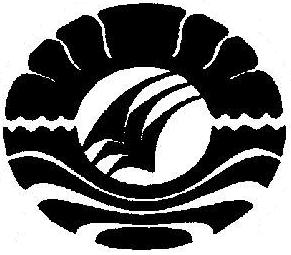                  UNIVERSITAS NEGERI MAKASSAR                 FAKULTAS ILMU PENDIDIKAN                      PROGRAM STUDI PENDIDIKAN GURU SEKOLAH DASAR                  Alamat: I. Kampus IV UNM Tidung Jl. Tamalate I Kota Makassar,PERSETUJUAN PEMBIMBINGSkripsi dengan judul” Penerapan Media Gambar Seri Dalam Meningkatkan Keterampilan Menulis Cerita Pada Siswa  Kelas V SD Negeri Tidung Kecamatan Rappocini Kota MakassarNama		: SaifulNim		: 1247044019Jurusan/Prodi	: Pendidikan Sekolah Dasar (PGSD) S-IFakultas           :Ilmu Pendidikan(FIP) Setelah diujikan pada tanggal 20 juli 2014 dan dipertahankan didepan panitia ujian, maka naska skripsi ini dinyatakan LULUS.Makassar,    Juli 2014Pembimbing I						  Pembimbing IIAndi Dewi Riang Tati, S.Pd, M.Pd	            Ahmad Syawaluddin S.Kom, M.PdNIP. 19791212 200604 2 001			NIP: 19741025 200604 1 001     Disahkan olehKetua Prodi PGSD FIP UNM			        Ahmad Syawaluddin S.Kom, M.Pd			          NIP: 19741025 200604 1 001PERNYATAAN KEASLIAN SKRIPSISaya yang bertandatangan  dibawah ini:Nama                         :   SaifulNim                	          :   1247044019Jurusan/Prodi            :   PGSD/UPP PGSD MakassarJudul Skripsi             :   Penerapan  Media Gambar Seri  Dalam Meningkatkan Keterampilan  Menulis Cerita Di Kelas V SD Negeri Tidung Kecamatan Rappocini Kota Makassar.Menyatakan dengan sebenarnya bahwa skripsi yang saya tulis ini benar merupakan karya sendiri  dan bukan merupakan pengambil alihan  tulisan atau pikiran orang lain  yang saya akui  sebagai hasil tulisan atau pikiran sendiri.dan apabila dikemudian hari terbukti atau dapat dibuktikan bahwa skripsi ini hasil jiblakan, maka saya bersedia menerima sanksi atas perbuatan tersebut sesuai dengan  ketentuan yang berlaku.                                                                           Makassar,        Juli  2014                                                                                                                                  Yang Membut Pernyataan                                                                                                                                                    SAIFULPENGESAHAN UJIAN SKRIPSISkripsi diterima oleh panitia ujian skripsi Fakultas Ilmu Pendidikan Universitas Negeri Makassar dengan SK Dekan No. 5959/UN36.4/PP/2014 untuk memenuhi sebagian persyaratan memperoleh gelar Sarjana Pendidikan pada Program Studi Guru Sekolah Dasar (PGSD) pada hari Minggu, 20 Juli 2014 M.Mengesahkan:An.Dekan Fakultas Ilmu PendidikanDrs. H. Ali Latif, M. Pd                         NIP. 19611231 189702 1 045Panitia Penguji	Ketua		: Drs. H. Ali Latif, M. Pd.			(		)Sekretaris	: Muh. Irfan, S. Pd, M. Pd.			(		)Pembimbing I	 : A. Dewi Riang Tati, S. Pd., M.Pd.		(		)Pembimbing II : Ahmad Syawaluddin, S. Kom., M.Pd.	(		)Penguji I	:  Dr. Wahira, S. Pd., M. Pd. 			(		)  Penguji II	:  Dra. Hj. Kasmawati, M. Pd.			(		)MOTTO  DAN PERUNTUKAN                                                 Hidup Adalah Perjuangan           Perjuangan yang ditetesi   dengan air mata  dan tetesan keringat akan membuahkan  hasil dimana  kesabaran ,ketenangan dan ketekunan adalah kunci untuk mewujudkan perjuangan itu.(Saiful, 2014)                                             Dengan Segala Kerendahan Hati          Kuperuntukkan Karya Sederhana  ini  Kepada  Almamater, Bangsa  dan Agamaku Serta untuk ayahanda, ibunda, dan Saudara–Saudariku tercinta serta keluarga dan sahabatku yang dengan tulus dan ikhlas selalu berdoa dan membantu baik moril maupun materil demi keberhasilan penulisABSTRAKSaiful. 2014 . Penerapan Media Gambar Dalam Meningkatkan Keterampilan Menulis Cerita dikelas V SD Negeri Tidung Kecamatan Rappocini Kota Makassar. Skripsi Dibimbing oleh  Andi Dewi Riang Tati M. Pd dan            Ahmad Syawaluddin S. Kom, M. Pd. Progaram Studi Pendidikan Guru Sekolah Dasar Fakultas Ilmu Pendidikan Universitas Negeri Makassar.      Permasalahan  penelitian ini adalah rendahnya  hasil  belajar siswa  kelas V SD Negeri Tidung Kecamatan Rappocini Kota Makassar. Rumusan masalah dalam penelitian ini adalah bagaimanakah penerapan media gambar seri dalam meningkatkan keterampilan menulis cerita di kelas V SD Negeri Tidung  Kecamatan Rappocini Kota Makassar. Tujuan Penelitian ini untuk mendeskripsikan peningkatan keterampilan menulis cerita melalui penerapan media gambar seri  siswa kelas V SD Negeri Tidung  Kecamatan Rappocini  Kota Makassar. Pendekatan yang digunakan dalam penelitian ini adalah kualitatif  deskriptif dengn jenis penelitian Tindakan Kelas (PTK) yang bersiklus yaitu meliputi perencanaan, pelaksanaan, observasi, dan Refleksi. Adapun yang menjadi subjek penelitian ini adalah guru kelas dan  siswa kelas V SD  dengan jumlah siswa 30 orang yang terdiri atas 18 siswa laki-laki dan 12 siswa perempuan. Fokus penelitian terdiri atas penerapan media gamabr seri dan keterampilan menulis cerita. Teknik pengumpulan data  yang digunakan adalah observasi, tes dan dokumentasi. Analisis  data yang digunakan adalah kualitatif deskriptif. Hasil penelitian menunjukkan bahwa ada peningkatan dalam pembelajaran, baik pada aktivitas guru dan siswa maupun hasil belajar  siswa, dimana pada Siklus I hasil observasi guru berada pada kategori cukup untuk pertemuan I dan II, hasil observasi siswa pertemuan I dan II berada pada kategori kurang dan nilai rata-rata hasil belajar berada pada kategori kurang dan pada pertemuan II berada pada kategori cukup. Pada Siklus II, hasil observasi guru berada pada kategori baik untuk pertemuan I dan II, hasil observasi siswa untuk pertemuan I dan II berada pada kategori baik, sedangkan pertemuan I dan II, rata-rata nilai hasil belajar siswa berada pada kategori cukup. Peningkatan itu dapat dilihat  dari setiap siklus. Maka dapat disimpulkan dengan menggunkan media gambar seri dapat meningkatkan keterampilan menulis siswa kelas V SD Negeri Tidung Kecamatan Rappocini Kota Makassar.PRAKATA       Puji  dan syukur penulis panjatkan kepada  allah SWT atas limpahan rahmat dan hidayat  dan kasih sayangnya, sehingga skripsi yang berjudul Penerapan Media Gambar Seri Dalam Meningkatkan Menulis Cerita pada siswa kelas VSD Negeri Tidung Kecamatan Rappocini  Kota Makassar  dapat diselesaikan sesuai  dengan waktu yang direncanakan . salawat dan salam  tetap tercurahkan  kepada junjungan besar nabi Muhammad SAW  sebagai Rahmatan Lil alamin. Penulis Skripsi ini merupakan salah satu syarat untuk menyelesaikan studi dan mendapat gelar sarjana  pendidikan (S.Pd) pada program studi pendidikan guru sekolah dasar  fakultas ilmu pendidikan Universitas Negeri Makassar .penulis menyadari  bahwa dalam proses penulisan  skripsi  ini banyak mengalami kendala ,namun berkat bantuan ,bimbingan ,kerjasama dari berbagai pihak  dan hidayah dari Allah SWT  sehingga kendala-kendala yang dihadapi  tersebut  dapat diatasi. Untuk itu penulis menyampaikan ucapan  terima kasih  dan penghargaan Kepada ayahanda  dan ibunda serta Andi Dewi Riang Tati M. Pd dan                        Ahmad Syawaluddin S. Kom, M. Pd. yang telah sabar ,tekun tulus dan ikhlas meluangkan waktu,tenaga dan pikiran untuk memberikan bimbingan ,motivasi ,arahan dan saran –saran yang berharga bagi penulis.                                     Pada kesempatan  ini Penulis juga menyampaikn ucapan terima kasih kepada:Prof. Dr. H. Ismail Tolla, M. Pd. selaku Dekan Fakultas  Ilmu Pendidikan Universitas Negeri Makassar yang telah memberikan peluang mengikuti proses perkuliahan pada program studi pendidikan  Guru Sekolah Dasar  Fakultas Ilmu Pendidikan  Universitas Negeri Makassar .Drs. M. Ali Latif Amri, M. Pd. sebagai PD I; Drs Andi Mappicara, M.pd sebagai PD II; dan  Drs. Muh.Faisal, M. Pd sebagai PD III FIP UNM yang telah memberikan pelayanan akademik ,administrasi  dan kemahasiswaan selama proses pendidikan  dan penyelesaian studi.Ahmad Syawaluddin, S. Kom. M. Pd dan Muh. Irfan S. Pd, M. Pd masing –masing selaku ketua dan sekretaris prodi PGSD yang telah mengizinkan ,memberikan kesempatan kepada penulis untuk melksanakan penelitian dan menyiapkan  sarana dan prasarana  yang dibutuhkan selama menempuh pendidikan program studi PGSD  FIP UNM.Prof. Dr. Patta Bundu, M. Ed. dan Dr. Andi Makassau, M. Si. masing-masing selaku  ketua dan sekretaris UPP PGSD Makassar  yang dengan sabar, mengajar, memberikan dukungan ,arahan,motivasi ,dan semangat kepada penulis selama menempuh pendidikan  deprogram S-1.Bapak/Ibu Dosen  dan segenap staf UPP PGSD Makassar FIP UNM  yang telah memberikan  bekal ilmu pengetahuan sehingga penulis dapat melaksanakan penelitian dan menyelesaikan  studi dengan baik.Andi Agus S. Pd dan Sultan Abadi S. Pd masing –masing selaku kepalah sekolah  dan guru  kelas v SD Negeri Tidung  yang telah banyak membantu  kelancaran dalam pelaksanaan  penelitian.Ayahanda Alm Sahabuddin. M. S. Pd dan ibunda tercinta  ST. Aisyah serta saudar-saudariku  yang selalu mendukung  dalam doa dan memberikan semangat serta dorongan hingga penulisan penyelesaian skripsi ini dapat selesai Semua pihak yang tidak dapat disebutkan satu persatu yang telah membantu penyelesaian skripsi.	Semoga semua kebaikan yang telah diberikan oleh bapak dan ibu serta semua pihak  yang telah membantu dalam skripsi  ini,penulis mendoakan semoga mendapat balasan yang berlipat ganda  ,sebagai ungkapan maaf  penulis berharap kepada bapak  dan ibu  untuk memaafkan  segala kehilafan  selama mengikuti pendidikan maupun dalam bimbingan skripsi.	Terakhir penulis menyadari  bahwa skripsi ini masih banyak memiliki kekurangan  sehingga dengan segala  kerendahan hati penulis  mengharapkan  saran dan kritikan  yang bersifat  membangun demi  kesempurnaan skripsi ini .semoga  skripsi ini  dapat bermamfaat bagi kita semua Amin.                                                                                Makassar     Juli 2014                                                                                             Penulis                                                                                              SaifulDAFTAR ISI	HalamanHALAMAN SAMPUL	iHALAMAN JUDUL	iiHALAMAN PERSETUJUAN PEMBIMBING	iiiHALAMAN PERNYATAAN KEASLIAN SKRIPSI	ivHALAMAN PENGESAHAN UJIAN SKRIPSI	vHALAMAN PERNYATAAN KEASLIAN SKRIPSI	vi	MOTTO	vii	ABSTRAK	viiiPRAKATA	ix	DAFTAR ISI	xiDAFTAR TABEL	 xiiiDAFTAR GAMBAR	 xivDAFTAR LAMPIRAN	xvBAB I	PENDAHULUANLatar Belakang Masalah	1Rumusan Masalah	6Tujuan Penelitian	7Manfaat Penelitian	7BAB II	KAJIAN PUSTAKA, KERANGKA PIKIR, HIPOTESIS TINDAKAN	Kajian Pustaka	9Pengertian Media Gambar Seri (Media Visual)	9Pengertian Media	10Konsep Media Gambar Seri (Media Visual)	11Kelebihan dan Keterbatasan Gambar Seri (Media Visual)	12Fungsi Media Gambar Seri	12Keterampilan Menulis	14Pengertian Keterampilan Menulis	14Tujuan Menulis 	16Manfaat dan Peranan Menulis	17Pengertian Menulis Cerita	18Strategi Pembelajaran Menulis di SD	18Kerangka Pikir	20Hipotesis Tindakan	23BAB III. METODE PENELITIANPendekatan dan Jenis penelitian	24Fokus Penelitian	24Setting dan Subjek Penelitian	25Rancangan Penelitian	26Teknik dan Prosedur Pengumpulan Data	30Teknik Analisis Data dan Indikator Keberhasilan	30BAB IV	HASIL PENELITIAN DAN PEMBAHASANHasil Penelitian	33Hasil Penelitian Siklus I	33Perencanaan Tindakan Siklus I	33Pelaksanaan Tindakan Siklus I	33Observasi Tindakan Siklus I	34Analisis dan Refleksi Tindakan Siklus I 	37Hasil Penelitian Siklus II	38Perencanaan Tindakan Siklus II	38Pelaksanaan Tindakan Siklus II	38Observasi Tindakan Siklus II	39Analisis dan Refleksi Tindakan Siklus II	39BAB V	KESIMPULAN DAN SARANKesimpulan	56Saran	56DAFTAR PUSTAKA	58LAMPIRAN-LAMPIRAN	59RIWAYAT HIDUP	xviiDAFTAR TABELTabel	Judul                                                 Halaman3.1 	Tingkat Indikator Keberhasilan Penelitian	324.1	Hasil Observasi Guru Siklus I	 374.2	Hasil Observasi Siswa Siklus I	 38Distribusi Frekuensi Keberhasilan Aktivitas Mengajar Guru 	Siklus I	39Distribusi Frekuensi Keberhasilan Aktivitas Belajar Murid 	Siklus I	40Distribusi Frekuensi dan Persentase Nilai Hasil Belajar Murid 	Siklus I 	414.6	Hasil Observasi Guru Siklus II	 454.7	Hasil Observasi Siswa Siklus II	 46	             Distribusi Frekuensi Keberhasilan Aktifitas Mengajar Guru              Siklus II	474.9              Distribusi Frekuensi Keberhasilan Aktivitas Belajar Murid 	Siklus II 	48Distribusi Frekuensi dan Persentase Nilai Hasil Belajar 	Murid Siklus II	49DAFTAR GAMBARGambar	Judul                                                 HalamanSkema Kerangka Pikir Penelitian 	23Skema Alur Penelitian Menurut Hopkin	29DAFTAR LAMPIRANLampiran	Judul                                              HalamanRencana Pelaksanaan Pembelajaran Tindakan Siklus I Pertemuan I	60Lembar Kerja Murid Siklus I Pertemuan 1 	66Pedoman Penskoran Menulis Karangan Narasi Siklus I Pertemuan 1	67Pedoman Penilaian Karangan Narasi Siklus I Pertemuan 1	68Hasil Lembar Kerja Murid Siklus I Pertemuan I (Kemampuan MenulisKarangan Narasi Murid)	69Hasil Observasi Kegiatan Mengajar Guru Siklus I Pertemuan 1	70Hasil Observasi Kegiatan Menulis Karangan Narasi Murid Siklus IPertemuan 1	73Rencana Pelaksanaan Pembelajaran Tindakan Siklus I Pertemuan 2	 73Lembar Kerja Murid Siklus I Pertemuan 2	79Pedoman Penskoran Menulis Karangan Narasi Siklus I Pertemuan 2	80Pedoman Penilaian Karangan Narasi Siklus I Pertemuan 2	81Hasil Lembar Kerja Murid Siklus I Pertemuan 2 (Kemampuan MenulisKarangan Narasi Murid)	82Hasil Observasi Kegiatan Mengajar Guru Siklus I Pertemuan 2	84Hasil Observasi Kegiatan Menulis Karangan Narasi Murid Siklus1Pertemuan 2	85Rencana Pelaksanaan Pembelajaran Tindakan Siklus II Pertemuan 1	88Lembar Kerja Murid Siklus II Pertemuan 1	93Pedoman Penilaian Karangan Narasi Siklus II Pertemuan 1	93Hasil Lembar Kerja Murid Siklus II Pertemuan 1 (Kemampuan MenulisKarangan Narasi Murid)	94Hasil Observasi Kegiatan Mengajar Guru Siklus II Pertemuan 1	96Hasil Observasi Kegiatan Menulis Karangan Narasi Murid Siklus IIPertemuan 1	97Rencana Pelaksanaan Pembelajaran Tindakan Siklus II Pertemuan 2	100Lembar Kerja Murid Siklus II Pertemuan 2	106Pedoman Penskoran Menulis Karangan Narasi Siklus II Pertemuan 2	107Pedoman Penilaian Karangan Narasi Siklus II Pertemuan 2	108Hasil Lembar Kerja Murid Siklus II Pertemuan 2 (Kemampuan MenulisKarangan Narasi Murid)	109Hasil Observasi Kegiatan Mengajar Guru Siklus II Pertemuan 2	110Hasil Observasi Kegiatan Menulis Karangan Narasi Murid Siklus IIPertemuan 2	111Dokumentasi Penelitian	113